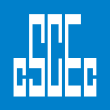 中国建筑  项目管理表格中国建筑  项目管理表格中国建筑  项目管理表格中国建筑  项目管理表格中国建筑  项目管理表格中国建筑  项目管理表格中国建筑  项目管理表格中国建筑  项目管理表格中国建筑  项目管理表格中国建筑  项目管理表格中国建筑  项目管理表格中国建筑  项目管理表格中国建筑  项目管理表格供应商资格预审表供应商资格预审表供应商资格预审表供应商资格预审表供应商资格预审表供应商资格预审表供应商资格预审表供应商资格预审表供应商资格预审表供应商资格预审表表格编号表格编号表格编号供应商资格预审表供应商资格预审表供应商资格预审表供应商资格预审表供应商资格预审表供应商资格预审表供应商资格预审表供应商资格预审表供应商资格预审表供应商资格预审表CSCEC8B-PS-B30101（CSCEC-PM-0903）CSCEC8B-PS-B30101（CSCEC-PM-0903）CSCEC8B-PS-B30101（CSCEC-PM-0903）供应商名称供应商名称供应商名称本单编号本单编号产品类型产品类型产品类型法人代表法人代表地    址地    址地    址联系电话联系电话纳税人识别号纳税人识别号纳税人识别号传    真传    真审核内容请提供营业执照和资质证书的复印件请提供营业执照和资质证书的复印件请提供营业执照和资质证书的复印件请提供营业执照和资质证书的复印件请提供营业执照和资质证书的复印件请提供营业执照和资质证书的复印件请提供营业执照和资质证书的复印件请提供营业执照和资质证书的复印件请提供营业执照和资质证书的复印件请提供营业执照和资质证书的复印件请提供营业执照和资质证书的复印件请提供营业执照和资质证书的复印件请提供营业执照和资质证书的复印件请提供营业执照和资质证书的复印件审核内容请提供产品质量证明文件（如检测报告等）请提供产品质量证明文件（如检测报告等）请提供产品质量证明文件（如检测报告等）请提供产品质量证明文件（如检测报告等）请提供产品质量证明文件（如检测报告等）请提供产品质量证明文件（如检测报告等）请提供产品质量证明文件（如检测报告等）请提供产品质量证明文件（如检测报告等）请提供产品质量证明文件（如检测报告等）请提供产品质量证明文件（如检测报告等）请提供产品质量证明文件（如检测报告等）请提供产品质量证明文件（如检测报告等）请提供产品质量证明文件（如检测报告等）请提供产品质量证明文件（如检测报告等）审核内容生产许可证：□无；□有，请提供复印件生产许可证：□无；□有，请提供复印件生产许可证：□无；□有，请提供复印件生产许可证：□无；□有，请提供复印件生产许可证：□无；□有，请提供复印件生产许可证：□无；□有，请提供复印件生产许可证：□无；□有，请提供复印件生产许可证：□无；□有，请提供复印件生产许可证：□无；□有，请提供复印件生产许可证：□无；□有，请提供复印件生产许可证：□无；□有，请提供复印件生产许可证：□无；□有，请提供复印件生产许可证：□无；□有，请提供复印件如为经销商请提供生产厂家的相关资料审核内容准用证：□无；□有，请提供证明文件准用证：□无；□有，请提供证明文件准用证：□无；□有，请提供证明文件准用证：□无；□有，请提供证明文件准用证：□无；□有，请提供证明文件准用证：□无；□有，请提供证明文件准用证：□无；□有，请提供证明文件准用证：□无；□有，请提供证明文件准用证：□无；□有，请提供证明文件准用证：□无；□有，请提供证明文件准用证：□无；□有，请提供证明文件准用证：□无；□有，请提供证明文件准用证：□无；□有，请提供证明文件如为经销商请提供生产厂家的相关资料审核内容备案证书：□无；□有，请提供证明文件备案证书：□无；□有，请提供证明文件备案证书：□无；□有，请提供证明文件备案证书：□无；□有，请提供证明文件备案证书：□无；□有，请提供证明文件备案证书：□无；□有，请提供证明文件备案证书：□无；□有，请提供证明文件备案证书：□无；□有，请提供证明文件备案证书：□无；□有，请提供证明文件备案证书：□无；□有，请提供证明文件备案证书：□无；□有，请提供证明文件备案证书：□无；□有，请提供证明文件备案证书：□无；□有，请提供证明文件如为经销商请提供生产厂家的相关资料审核内容质量/环境/职业安全卫生管理体系认证证书以及产品认证证书：□无；□有，请提供复印件质量/环境/职业安全卫生管理体系认证证书以及产品认证证书：□无；□有，请提供复印件质量/环境/职业安全卫生管理体系认证证书以及产品认证证书：□无；□有，请提供复印件质量/环境/职业安全卫生管理体系认证证书以及产品认证证书：□无；□有，请提供复印件质量/环境/职业安全卫生管理体系认证证书以及产品认证证书：□无；□有，请提供复印件质量/环境/职业安全卫生管理体系认证证书以及产品认证证书：□无；□有，请提供复印件质量/环境/职业安全卫生管理体系认证证书以及产品认证证书：□无；□有，请提供复印件质量/环境/职业安全卫生管理体系认证证书以及产品认证证书：□无；□有，请提供复印件质量/环境/职业安全卫生管理体系认证证书以及产品认证证书：□无；□有，请提供复印件质量/环境/职业安全卫生管理体系认证证书以及产品认证证书：□无；□有，请提供复印件质量/环境/职业安全卫生管理体系认证证书以及产品认证证书：□无；□有，请提供复印件质量/环境/职业安全卫生管理体系认证证书以及产品认证证书：□无；□有，请提供复印件质量/环境/职业安全卫生管理体系认证证书以及产品认证证书：□无；□有，请提供复印件如为经销商请提供生产厂家的相关资料审核内容环保要求/标准：□无；□有，请提供相关文件环保要求/标准：□无；□有，请提供相关文件环保要求/标准：□无；□有，请提供相关文件环保要求/标准：□无；□有，请提供相关文件环保要求/标准：□无；□有，请提供相关文件环保要求/标准：□无；□有，请提供相关文件环保要求/标准：□无；□有，请提供相关文件环保要求/标准：□无；□有，请提供相关文件环保要求/标准：□无；□有，请提供相关文件环保要求/标准：□无；□有，请提供相关文件环保要求/标准：□无；□有，请提供相关文件环保要求/标准：□无；□有，请提供相关文件环保要求/标准：□无；□有，请提供相关文件如为经销商请提供生产厂家的相关资料审核内容简述售后服务内容：简述售后服务内容：简述售后服务内容：简述售后服务内容：简述售后服务内容：简述售后服务内容：简述售后服务内容：简述售后服务内容：简述售后服务内容：简述售后服务内容：简述售后服务内容：简述售后服务内容：简述售后服务内容：简述售后服务内容：审核内容简述近三年的年销售总量：简述近三年的年销售总量：简述近三年的年销售总量：简述近三年的年销售总量：简述近三年的年销售总量：简述近三年的年销售总量：简述近三年的年销售总量：简述近三年的年销售总量：简述近三年的年销售总量：简述近三年的年销售总量：简述近三年的年销售总量：简述近三年的年销售总量：简述近三年的年销售总量：简述近三年的年销售总量：审核内容是否能够提供银行保函，如果可以，请说明提供担保的银行以及最大担保金额：是否能够提供银行保函，如果可以，请说明提供担保的银行以及最大担保金额：是否能够提供银行保函，如果可以，请说明提供担保的银行以及最大担保金额：是否能够提供银行保函，如果可以，请说明提供担保的银行以及最大担保金额：是否能够提供银行保函，如果可以，请说明提供担保的银行以及最大担保金额：是否能够提供银行保函，如果可以，请说明提供担保的银行以及最大担保金额：是否能够提供银行保函，如果可以，请说明提供担保的银行以及最大担保金额：是否能够提供银行保函，如果可以，请说明提供担保的银行以及最大担保金额：是否能够提供银行保函，如果可以，请说明提供担保的银行以及最大担保金额：是否能够提供银行保函，如果可以，请说明提供担保的银行以及最大担保金额：是否能够提供银行保函，如果可以，请说明提供担保的银行以及最大担保金额：是否能够提供银行保函，如果可以，请说明提供担保的银行以及最大担保金额：是否能够提供银行保函，如果可以，请说明提供担保的银行以及最大担保金额：是否能够提供银行保函，如果可以，请说明提供担保的银行以及最大担保金额：审核内容近期产品应用情况（不仅限于我司项目）近期产品应用情况（不仅限于我司项目）近期产品应用情况（不仅限于我司项目）近期产品应用情况（不仅限于我司项目）近期产品应用情况（不仅限于我司项目）近期产品应用情况（不仅限于我司项目）近期产品应用情况（不仅限于我司项目）近期产品应用情况（不仅限于我司项目）近期产品应用情况（不仅限于我司项目）近期产品应用情况（不仅限于我司项目）近期产品应用情况（不仅限于我司项目）近期产品应用情况（不仅限于我司项目）近期产品应用情况（不仅限于我司项目）近期产品应用情况（不仅限于我司项目）审核内容已完工程名称已完工程名称已完工程名称已完工程名称供应物资名称、规格型号供应物资名称、规格型号供应物资名称、规格型号数量数量合同金额合同金额合同金额合同日期合同日期审核内容审核内容审核内容审核内容供应商法人代表或授权人：              年   月  日     公章：供应商法人代表或授权人：              年   月  日     公章：供应商法人代表或授权人：              年   月  日     公章：供应商法人代表或授权人：              年   月  日     公章：供应商法人代表或授权人：              年   月  日     公章：供应商法人代表或授权人：              年   月  日     公章：供应商法人代表或授权人：              年   月  日     公章：供应商法人代表或授权人：              年   月  日     公章：供应商法人代表或授权人：              年   月  日     公章：供应商法人代表或授权人：              年   月  日     公章：供应商法人代表或授权人：              年   月  日     公章：供应商法人代表或授权人：              年   月  日     公章：供应商法人代表或授权人：              年   月  日     公章：供应商法人代表或授权人：              年   月  日     公章：以下内容由公司总部填写以下内容由公司总部填写以下内容由公司总部填写以下内容由公司总部填写以下内容由公司总部填写以下内容由公司总部填写以下内容由公司总部填写以下内容由公司总部填写以下内容由公司总部填写以下内容由公司总部填写以下内容由公司总部填写以下内容由公司总部填写以下内容由公司总部填写以下内容由公司总部填写以下内容由公司总部填写审核（采购实施主办人）审核（采购实施主办人）审核（采购实施主办人）审核（采购实施主办人）□合格   □不合格签名：   日期：□合格   □不合格签名：   日期：批准（采购实施主体部门负责人）批准（采购实施主体部门负责人）批准（采购实施主体部门负责人）批准（采购实施主体部门负责人）批准（采购实施主体部门负责人）意见：签名：日期：意见：签名：日期：意见：签名：日期：意见：签名：日期：